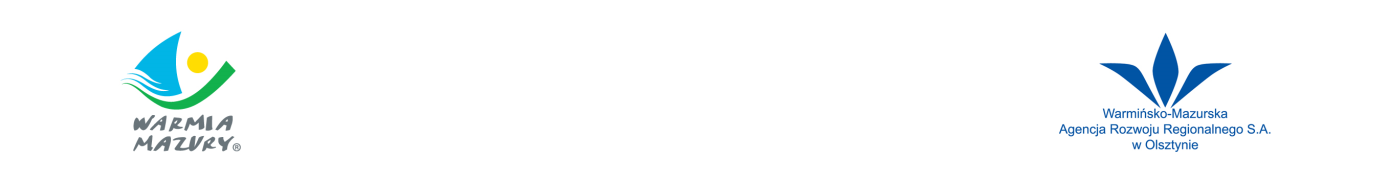 Olsztyn, dnia 12.12.2023 r.Nr referencyjny: ZP.272.1.128.2023Wykonawcy uczestniczący 
w postępowaniuINFORMACJA O WYBORZE NAJKORZYSTNIEJSZEJ OFERTY Dotyczy:	postępowania o udzielenie zamówienia publicznego, którego przedmiotem jest: „Wybór Pośredników Finansowych w celu wdrażania Instrumentu Finansowego „Pożyczka Regionalna dla MŚP" w ramach realizacji Strategii Inwestycyjnej Zasobów Zwróconych Województwa Warmińsko-Mazurskiego na lata 2023-2033".Przedmiot zamówienia został podzielony na 2 (dwie) części. Zamawiający dopuścił składanie ofert częściowych.Zamawiający działając na podstawie art. 253 ustawy z dnia 11 września 2019 r. Prawo zamówień publicznych (Dz. U. z 2023 r., poz. 1605 ze zm.) informuje o wyborze najkorzystniejszej oferty w/w postępowaniu w zakresie następujacych części.Część I - Świadczenie przez Wykonawcę usługi polegającej na utworzeniu, wdrożeniu i zarządzaniu Instrumentem Finansowym.Nazwy albo imiona i nazwiska, siedzibę albo miejsce zamieszkania, jeżeli są miejscami wykonywania działalności Wykonawcy, którzy złożyli oferty, a także punktacja przyznana ofertom w każdym kryterium oceny ofert i łączna punktacja:Zamawiający wybrał jako najkorzystniejszą ofertę nr 1 złożoną przez:  Konsorcjum w składzie:Lider Konsorcjum:Stowarzyszenie „Centrum Rozwoju Ekonomicznego Pasłęka“Plac Św. Wojciecha 3, 14-400 PasłękaNIP 5781015305Członek KonsorcjumFundacja Rozwoju Regionu Łuktaul. Mazurska 30, 14-105 ŁuktaNIP 7411533316Członek KonsorcjumFundacja Wspierania Przedsiębiorczości Regionalnej Plac Zwycięstwa 16 lok. 3, 19-500 GołdapNIP 8471385682Zamawiający dokonał oceny i porównania złożonych ofert niepodlegających odrzuceniu. Zgodnie ze Specyfikacją Warunków Zamówienia przy wyborze najkorzystniejszej oferty Zamawiający kierował się kryteriami oceny ofert:Liczba punktów w kryterium: Cena oferty rozumiana jako poziom oczekiwanego wynagrodzenia Pośredników Finansowych – 50 pktLiczba punktów w kryterium: Jakość oferty – 50 pkt2.1. - Długość Okresu Budowy Portfela – 24 pkt2.2. - Deklarowana liczba wspartych przedsiębiorstw – 26 pktŁączna liczba uzyskanych punktów – 100 pktUzasadnienie wyboru:Zamawiający wybrał ofertę, która uzyskała największą liczbę punktów spośród ofert nie podlegających odrzuceniu. Cena oferty nie przewyższa kwoty, jaką Zamawiający przeznaczył na sfinansowanie zamówienia. Oferta została oceniona w oparciu o podane w Specyfikacji Warunków Zamówienia kryteria oceny ofert - oferta uzyskała – 100,00 pkt.Część II - Świadczenie przez Wykonawcę usługi polegającej na utworzeniu, wdrożeniu i zarządzaniu Instrumentem Finansowym.Nazwy albo imiona i nazwiska, siedzibę albo miejsce zamieszkania, jeżeli są miejscami wykonywania działalności Wykonawcy, którzy złożyli oferty, a także punktacja przyznana ofertom w każdym kryterium oceny ofert i łączna punktacja:Zamawiający wybrał jako najkorzystniejszą ofertę nr 1 złożoną przez:  Konsorcjum w składzie:Lider KonsorcjumDziałdowska Agencja Rozwoju S.A.ul. Władysława Jagiełły 1513-200 DziałdowoNIP 5711000706Członek KonsorcjumNidzicka Fundacja Rozwoju „NIDA“ul. Rzemieślnicza 3, 13-100 NidzicaNIP 7451000827Zamawiający dokonał oceny i porównania złożonych ofert niepodlegających odrzuceniu. Zgodnie ze Specyfikacją Warunków Zamówienia przy wyborze najkorzystniejszej oferty Zamawiający kierował się kryteriami oceny ofert:Liczba punktów w kryterium: Cena oferty rozumiana jako poziom oczekiwanego wynagrodzenia Pośredników Finansowych – 50 pktLiczba punktów w kryterium: Jakość oferty – 50 pkt2.1. - Długość Okresu Budowy Portfela – 24 pkt2.2. - Deklarowana liczba wspartych przedsiębiorstw – 26 pktŁączna liczba uzyskanych punktów – 100 pktUzasadnienie wyboru:Zamawiający wybrał ofertę, która uzyskała największą liczbę punktów spośród ofert nie podlegających odrzuceniu. Cena oferty nie przewyższa kwoty, jaką Zamawiający przeznaczył na sfinansowanie zamówienia. Oferta została oceniona w oparciu o podane w Specyfikacji Warunków Zamówienia kryteria oceny ofert - oferta uzyskała – 100,00 pkt.Nr ofertyFirma (nazwa) lub nazwisko WykonawcyPunkty w Kryterium - Cena oferty rozumiana jako poziom oczekiwanego wynagrodzenia Pośredników
Finansowych Punkty w kryterium - 
Jakość oferty Punkty w kryterium - 
Jakość oferty Punkty razemNr ofertyFirma (nazwa) lub nazwisko WykonawcyPunkty w Kryterium - Cena oferty rozumiana jako poziom oczekiwanego wynagrodzenia Pośredników
Finansowych Długość Okresu Budowy Portfela Deklarowana liczba wspartych przedsiębiorstw Punkty razem1Konsorcjum w składzie:Lider Konsorcjum:Stowarzyszenie „Centrum Rozwoju Ekonomicznego Pasłęka“z siedzibą w PasłękuCzłonek KonsorcjumFundacja Rozwoju Regionu Łuktaz siedzibą w ŁukcieCzłonek KonsorcjumFundacja Wspierania Przedsiębiorczości Regionalnej z siedzibą w Gołdapii50,0024,0026,00100,00 pktNr ofertyFirma (nazwa) lub nazwisko WykonawcyPunkty w Kryterium - Cena oferty rozumiana jako poziom oczekiwanego wynagrodzenia Pośredników
Finansowych Punkty w kryterium - 
Jakość oferty Punkty w kryterium - 
Jakość oferty Punkty razemNr ofertyFirma (nazwa) lub nazwisko WykonawcyPunkty w Kryterium - Cena oferty rozumiana jako poziom oczekiwanego wynagrodzenia Pośredników
Finansowych Długość Okresu Budowy Portfela Deklarowana liczba wspartych przedsiębiorstw Punkty razem1Konsorcjum w składzie:Lider KonsorcjumDziałdowska Agencja Rozwoju S.A.z siedzibą w DziałdowieCzłonek KonsorcjumNidzicka Fundacja Rozwoju „NIDA“z siedzibą w Nidzicy50,0024,0026,00100,00 pkt2Polska Fundacja Przedsiębiorczościz siedzibą w Szczecinie30,804,0026,0060,80 pkt